Darstellung von Natriumchlorid – Nichtmetall reagiert mit einer LaugeMaterialien: 		Stativ mit Klammern, Zweihalsrundkolben, Schlauch, Tropftrichter, Becherglas,, Gasbrenner, Dreifuß, Küchenpapier,Chemikalien:		10 mL konzentrierte Salzsäure, 15 g Kaliumpermanganat, 10 mL NatronlaugeDurchführung: 		Die Apparatur wird wie in Abbildung 1 unter dem Abzug aufgebaut. 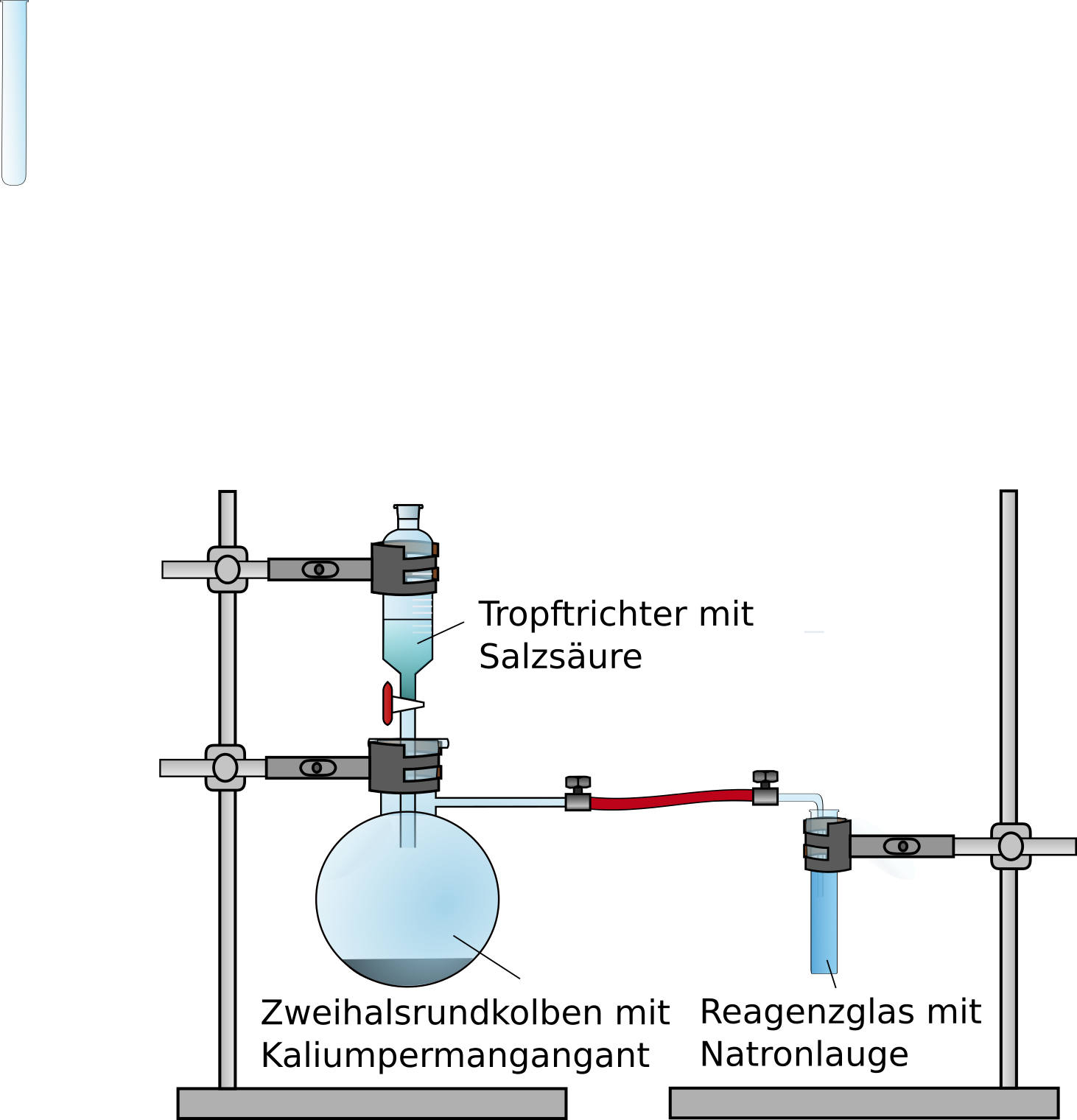 Abbildung 1. Apparatur zur Bildung und zum Auffang von Chlorgas. Über einen Gasschlauch wird das Chlor in Natriumhydroxid eingeleitet.		Die Salzsäure wird vorsichtig auf das Kaliumpermanganat getropft und das entstehende Chlorgas über einen Gasschlauch in Natriumhydroxid eingeleitet.		Die Apparatur wird zum Abgasen unter dem Abzug gelassen.			Die Lösung wird auf einem Dreifuß über dem Gasbrenner im Abzug eingedampft.Beobachtung:		Bei der Zugabe von Salzsäure zu Kaliumpermanganat läuft eine exotherme Reaktion ab und es entsteht ein gelbes Gas. Im Natriumhydroxid fällt ein kristalliner weißer Stoff aus. Der Inhalt des Reagenzglases wird in ein Becherglas übertragen und über der Brennerflamme eingedampft.		Beim weiteren Eindampfen fällt mehr weißer Niederschlag aus. Des Weiteren bildet sich ein bläulicher Schimmer.Deutung:	Im Reagenzglas mit Natriumhydroxid läuft beim einleiten von Chlorgas folgende Reaktion ab:	Beim Eindampfen sinkt die Löslichkeit von Natriumchlorid und der hypochloriden Säure und es bildet sich ein kristalliner bläulicher Feststoff.Entsorgung:	Der Niederschlag wird mit Wasser aufgelöst und in den Behälter für Säuren und Basen gegeben.GefahrenstoffeGefahrenstoffeGefahrenstoffeGefahrenstoffeGefahrenstoffeGefahrenstoffeGefahrenstoffeGefahrenstoffeGefahrenstoffeKonzentrierte SalzsäureKonzentrierte SalzsäureKonzentrierte SalzsäureH: 314-335-290H: 314-335-290H: 314-335-290P: 234-260-305+351+338-303+361+353-304+340-309+311-501.1P: 234-260-305+351+338-303+361+353-304+340-309+311-501.1P: 234-260-305+351+338-303+361+353-304+340-309+311-501.1Natronlauge (w=32 %)Natronlauge (w=32 %)Natronlauge (w=32 %)H: 314-290H: 314-290H: 314-290P: 280-301+330+331-305+351+338-308+310P: 280-301+330+331-305+351+338-308+310P: 280-301+330+331-305+351+338-308+310ChlorgasChlorgasChlorgasH: 270-330-315-319-335-400H: 270-330-315-319-335-400H: 270-330-315-319-335-400P: 260-220-280-273-304+340-305+351+338-332+313-302+352-315-405P: 260-220-280-273-304+340-305+351+338-332+313-302+352-315-405P: 260-220-280-273-304+340-305+351+338-332+313-302+352-315-405KaliumpermanganatKaliumpermanganatKaliumpermanganatH: 272-302-410H: 272-302-410H: 272-302-410P:210-273P:210-273P:210-273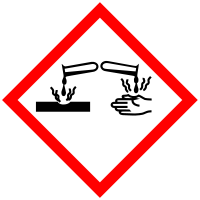 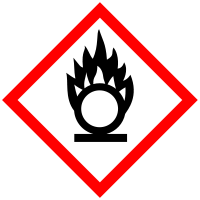 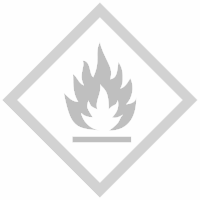 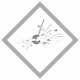 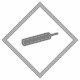 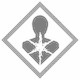 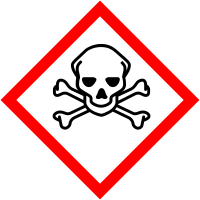 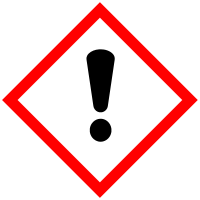 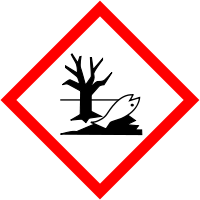 